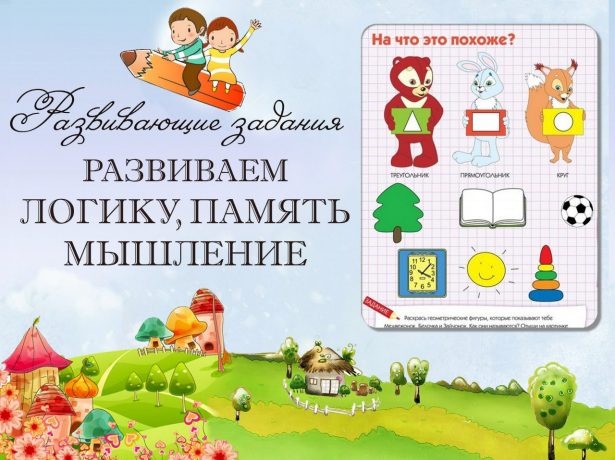 Задание 1.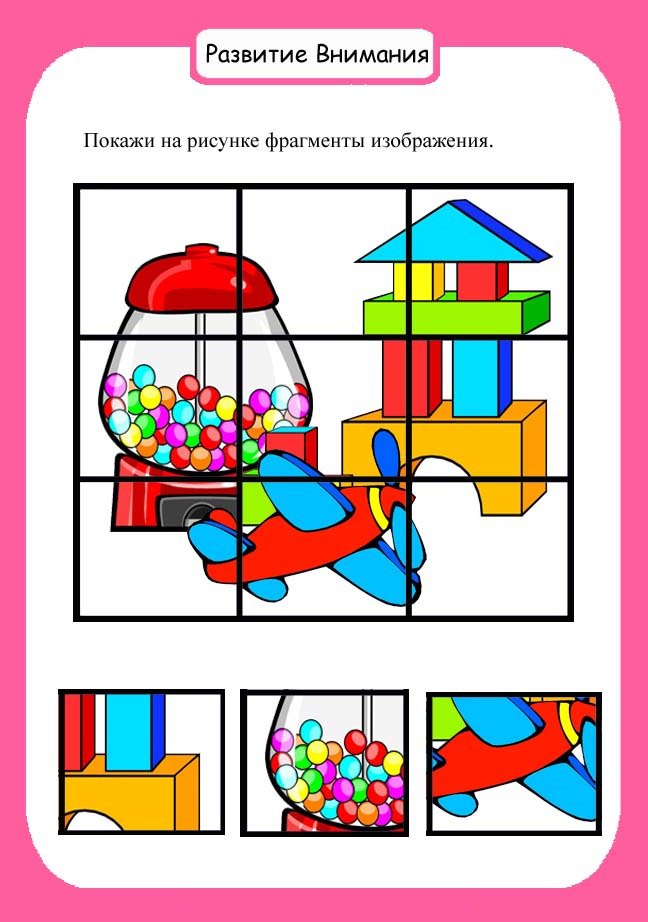 Задание 2.Посчитай!!!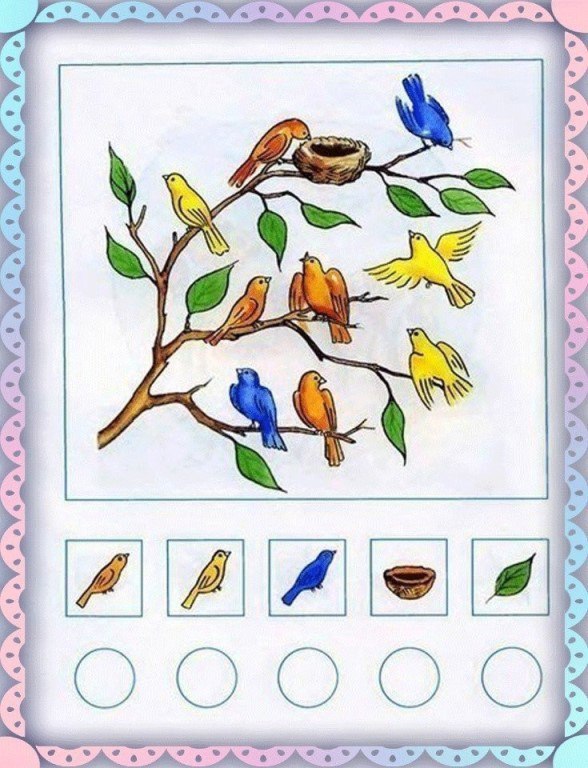 Задание 3.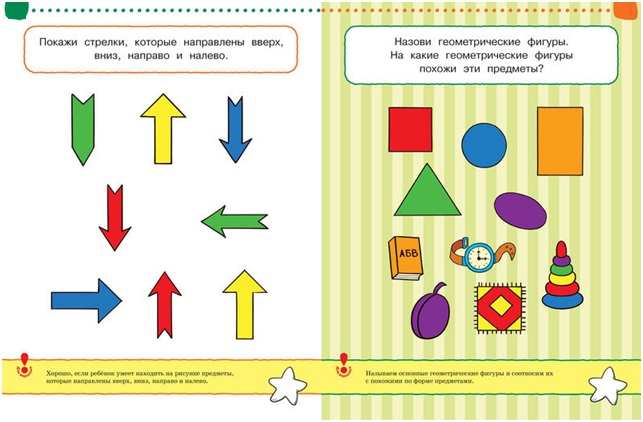 